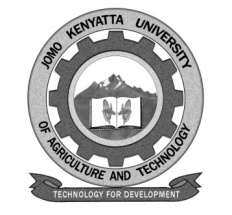 W1-2-60-1-6JOMO KENYATTA UNIVERSITYOFAGRICULTURE AND TECHNOLOGYUNIVERSITY EXAMINATIONS 2015/2016SECOND YEAR FIRST/SECOND SEMESTER EXAMINATION FOR THE DEGREE BACHELOR OF SCIENCE IN BIOTECHNOLOGY	SBT 2414:  PRINCIPLES OF PLANT PATHOLOGYDATE:   DECEMBER 2015		                                                         TIME: 2 HOURSINSTRUCTIONS:	ANSWER QUESTION ONE AND ANY OTHER TWO QUESTIONS	a)	i)   Outline the symptoms associated with plant diseases.	[5 marks]      ii)   Explain how different plant pathogens enter plant tissue.  	[5 marks]b)	Describe how variations in pathogens and host plants 	developes.									[5 marks]c)	Explain the following:Phytoalexins							[2 marks]Roguing								[2 marks]Growth regulators						[2 marks]Hypersensitivity							[2 marks]Disease severity							[2 marks]d)	Outline the main stages involved in fungal pathogen 	cultural identification.							[5 marks]Discuss plant disease forecasting.      				        [20 marks]Discuss sanitation as a method of plant disease control.	        [20 marks]Discuss pathogen defence against the host defence mechanisms.  [20 marks]